Государственное профессиональное автономное образовательное учреждение  Новосибирской области«Новосибирский колледж  лёгкой промышленности и сервиса»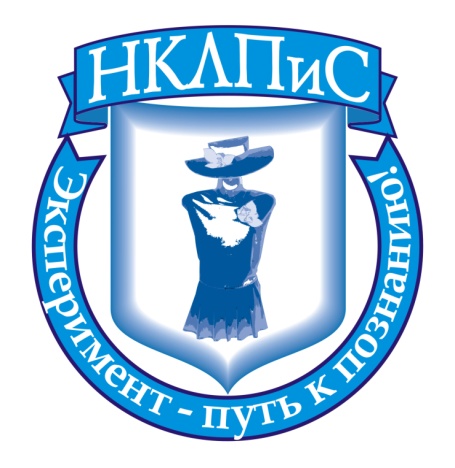 ЗАДАНИЯ ДЛЯТЕКУЩЕГО И ИТОГОВОГО КОНТРОЛЯ КАЧЕСТВА ОБУЧЕННОСТИ ПО ТЕМЕ «Машинные швы»Учебно-методическое пособие для студентов профессии  «Оператор швейного оборудования», «Портной» Разработчик: Курилова Л.С.Новосибирск 2023СОДЕРЖАНИЕПОЯСНИТЕЛЬНАЯ ЗАПИСКА   В настоящем пособии представлены контрольно-измерительные материалы для текущего и итогового контроля качества обученности по теме «Машинные работы» по МДК  «Технология обработки текстильных изделий» для студентов профессии   «Оператор швейного оборудования», «Портной» в виде различных заданий.   Задания направлены на контроль знаний:- основных понятий – стежок, строчка, шов;- терминологии машинных работ;- организации рабочего места швеи;- классификации машинных швов;- последовательности выполнения швов.          Настоящее пособие даёт возможность обучающимся осуществление само- и взаимоконтроля качества обученности  при освоении любой из тем программы, что способствует успешному формированию не только профессиональных, но и общих компетенций.1 ЗАДАНИЯ ДЛЯ ТЕКУЩЕГО И ИТОГОВОГО КОНТРОЛЯ КАЧЕСТВА ОБУЧЕННОСТИ ПО ТЕМЕ «МАШИННЫЕ ШВЫ»1.1 Блок заданий по теме «Машинные швы»Назовите швы, изображённые на рисунках:Эталоны ответов к блоку  заданий по теме «Машинные швы»1.2 Блок тестовых заданий по теме «Машинные швы»Вариант 1ВЫБЕРИТЕ ПРАВИЛЬНЫЙ ОТВЕТ, ОБОЗНАЧИВ ЕГО СООТВЕТСТВУЮЩЕЙ БУКВОЙ:1 Соединение деталей по выпуклым и вогнутым линиям машинной строчкой называется:        А. Втачивание     Б. Вметывание     В. Настрачивание.    Г. Стачивание.2 Термин «притачать» применяется приА Соединении пояса с верхним срезом брюкБ Соединении кокетки с передомВ Соединении манжеты с рукавомГ Все ответы верны3 Машинные швы прокладывают    А. По смёточным строчкам.   Б. На расстоянии 0,1 см от смёточных строчек в сторону деталей.   В. На расстоянии 0,1 см от смёточных строчек в сторону срезов (края).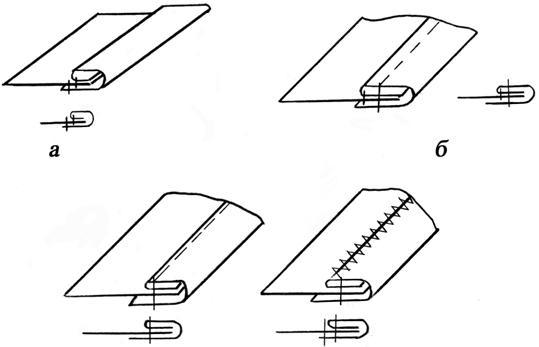 4 На схеме изображён:      А. Шов краевой окантовочный с двумя открытыми срезами.     Б. Шов краевой окантовочный с одним закрытым срезом.      В. Шов краевой окантовочный с двумя закрытыми срезами. 5 Ширина расстрочного шва (при стачивании деталей), если ширина его отделочных строчек  0,7 см,    должна быть:  А 0,7 см;  Б 1,0 см;  В 0,5 см.6 При выполнении шва вподгибку с закрытым срезом не используют операции:       А. Стачать, Б. Заметать, В. Застрочить, Г. Наметать.  Д.Обметать.7 У односторонних складок А. Все сгибы направлены в одну сторону.Б.С лицевой стороны все сгибы направлены в одну сторону, а с изнаночной - в противоположную.В. Сгибы направлены друг к другу.УСТАНОВИТЕ СООТВЕТСТВИЕ:(Форма ответа «Цифра – буква»)89ВСТАВЬТЕ В ВЫРАЖЕНИЯ ПРОПУЩЕННЫЕ СЛОВА ИЛИ ФРАЗЫ:10 Краевые обтачные швы делятся на:   1 В простую рамку   2 В сложную рамку.   3_________   4 __________11 Расстояние между двумя проколами иглы называется _______.ЗАПИШИТЕ:12 Ширину бельевого шва, не указанную на рисунке.                                                             ?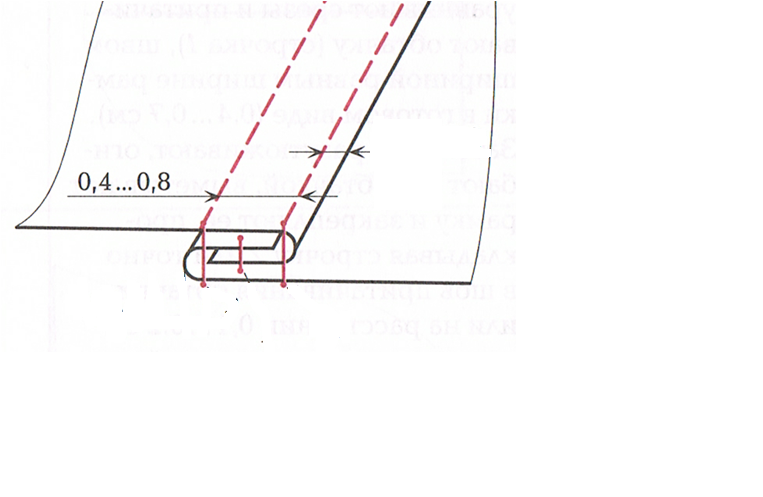 Вариант 2ВЫБЕРИТЕ ПРАВИЛЬНЫЙ ОТВЕТ, ОБОЗНАЧИВ ЕГО СООТВЕТСТВУЮЩЕЙ БУКВОЙ1 Соединение мелких деталей с более крупными, второстепенных с основными машинным швом    называется:        А. Обтачивание     Б. Примётывание     В. Настрачивание.    Г. Притачивание.2 Термин «стачать» применяется приА Соединении плечевых срезов.Б Соединении кокетки с передом.В Соединении воротника с горловиной.Г Все ответы верны.3 При соединении двух деталей из ткани разной толщины   А. Вниз следует положить деталь из более толстой ткани.   Б. Вниз следует положить деталь из более тонкой ткани.   В. Возможны оба варианта.4 На схеме изображён: 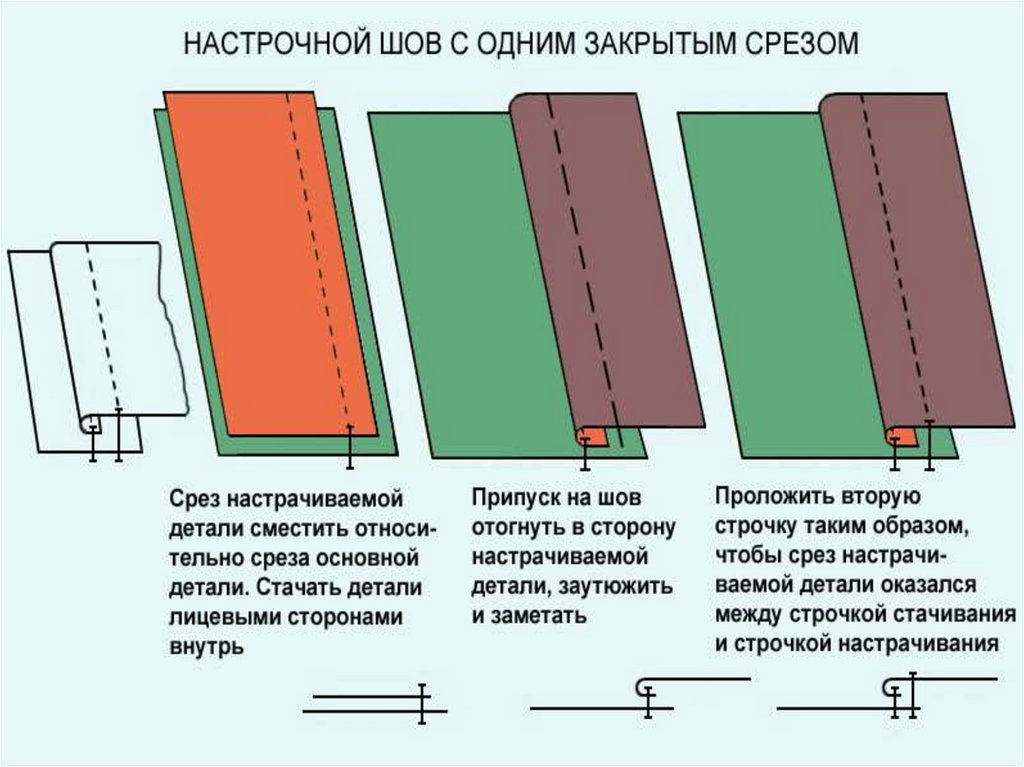      А. Шов соединительный стачной взаутюжку.         Б. Шов соединительный настрочной с открытыми срезами.      В. Шов соединительный настрочной с одним закрытым срезом. 5 Ширина накладного шва при подгибке среза 10мм должна быть:     А. 12мм.     Б. 10мм.     В. 7мм.6  При выполнении накладного шва с одним закрытым срезом не используют операции:       А. Стачать, Б. Заметать, В. Заутюжить, Г. Настрочить.  Д.Сметать.7 У встречных складок А. Все сгибы направлены в одну сторону.Б.С лицевой стороны все сгибы направлены в одну сторону, а с изнаночной - в противоположную.В. Сгибы направлены друг к другу.УСТАНОВИТЕ СООТВЕТСТВИЕ:(Форма ответа «Цифра – буква»)89ВСТАВЬТЕ В ВЫРАЖЕНИЯ ПРОПУЩЕННЫЕ СЛОВА ИЛИ ФРАЗЫ:10 Соединительные швы делятся на: стачные,   ________,    ________, бельевые, встык.11 Отличительная особенность ______ швов - детали лежат по одну сторону от шва.ЗАПИШИТЕ:12   Ширину бельевого шва, не указанную на рисунке.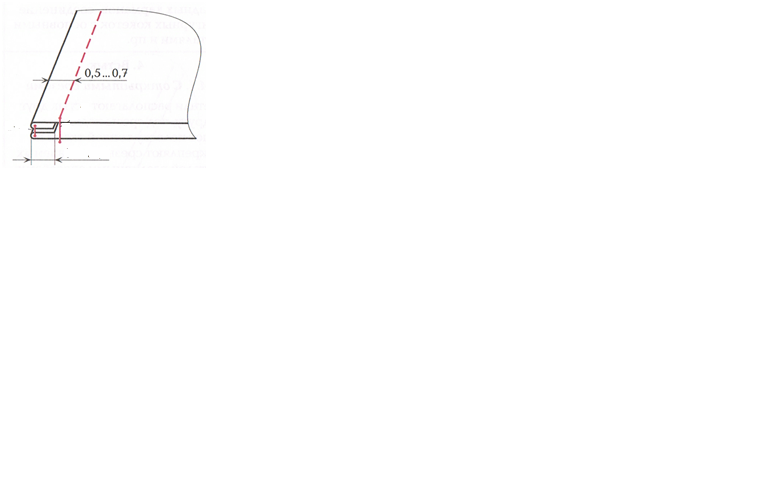          ?Вариант 3ВЫБЕРИТЕ ПРАВИЛЬНЫЙ ОТВЕТ, ОБОЗНАЧИВ ЕГО СООТВЕТСТВУЮЩЕЙ БУКВОЙ1 Прокладывание строчек на деталях для закрепления припусков шва и складок, направленных в     противоположные стороны, называется.           А. Стачивание     Б. Расстрачивание.     В. Настрачивание.    Г. Обтачивание.2 Термин «застрочить» применяется при:А Обработке низа юбкиБ Соединении накладного кармана с изделием.В Соединении манжеты с рукавомГ Все ответы верны3 При соединении двух деталей одна из которых с прямым срезом, а друга с косым    А.  Деталь с косым срезом необходимо положить снизу (на рейку двигателя ткани), а деталь с         прямым срезом сверху.   Б.  Деталь с косым срезом необходимо положить сверху, а деталь с прямым срезом снизу (на рейку          двигателя ткани).    В Возможны оба варианта. 4 На схеме изображён: 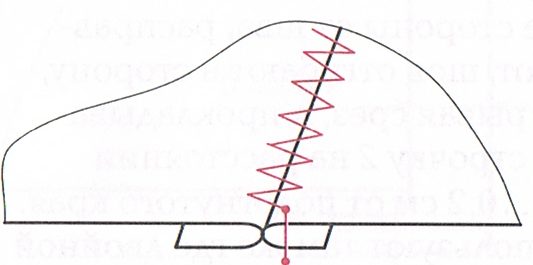      А Шов встык с открытыми срезами.     Б. Шов встык с закрытыми срезами.     В. Стачной шов в разутюжку.5 При обработке низа изделий из лёгких материалов предпочтительней использовать:   А Шов вподгибку с открытым срезом.   Б. Шов вподгибку с закрытым срезом.   В. Возможны оба варианта.6  При выполнении окантовочного шва с закрытыми срезами не используют операции:       А. Стачать, Б. Притачать. В. Заутюжить, Г. Настрочить.  Д.Обметать.ВЕРНО ЛИ УТВЕРЖДЕНИЕ:(Форма ответа «Да» или «Нет»)7 При выполнении окантовочных швов припуск на шов на основной детали не даётся.УСТАНОВИТЕ СООТВЕТСТВИЕ:(Форма ответа «Цифра – буква»)89ВСТАВЬТЕ В ВЫРАЖЕНИЯ ПРОПУЩЕННЫЕ СЛОВА ИЛИ ФРАЗЫ:10 Отделочные швы делятся на _______ и ________.11 Соединение двух или нескольких деталей машинной строчкой называется ______.ЗАПИШИТЕ:12   Ширину шва 1 настрочного шва, изображённого на рисунке.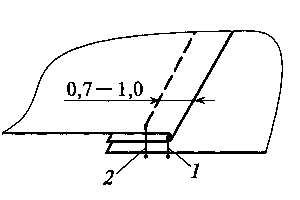 ?Эталоны ответов к блоку тестовых заданий по теме «Машинные швы»1.3 Блок тестовых заданий по теме «Терминология машинных работ»ВЫБЕРИТЕ ПРАВИЛЬНЫЙ ОТВЕТ, ОБОЗНАЧИВ ЕГО СООТВЕТСТВУЮЩЕЙ БУКВОЙ1 Соединение двух деталей, равных по величине, строчкой постоянного назначения называется:   А. Смётывание.      Б. Стачивание.     В. Прострачивание.2 Соединение деталей по выпуклым и вогнутым линиям машинной строчкой называется           А. Втачивание.     Б. Обтачивание.     В. Притачивание.3 Расстрачивание это:   А. Прокладывание строчки для закрепления подогнутого края детали.  защипов.   Б. Прокладывание строчек деталей для закрепления припусков шва, разложенных в        разные стороны.   В. Соединение двух деталей с последующим вывёртыванием.4 К машинным операциям НЕ относится:    А. Притачивание.   Б. Вспушивание.    В. Прострачивание.    Г. Втачивание.5 Застрачивание это:   А. Прокладывание строчки для закрепления подогнутого края детали.   Б.  Прокладывание строчки для закрепления складок, вытачек.   В. Прокладывание строчки для закрепления защипов.   Г. Верно всё выше перечисленное.ВСТАВЬТЕ В ВЫРАЖЕНИЯ ПРОПУЩЕННЫЕ СЛОВА:6 При соединении машинной строчкой боковых срезов юбки применяется термин   «_____».7 При присоединении накладного кармана на изделие машинной строчкой применяется термин «____».8 Обработка срезов деталей полоской материала или тесьмой с целью отделки среза или     предохранения его от осыпания – «____»9 На данном рисунке представлена операция «___».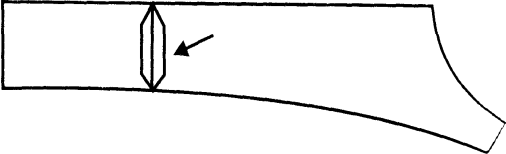 10 На данном рисунке представлена операция «___».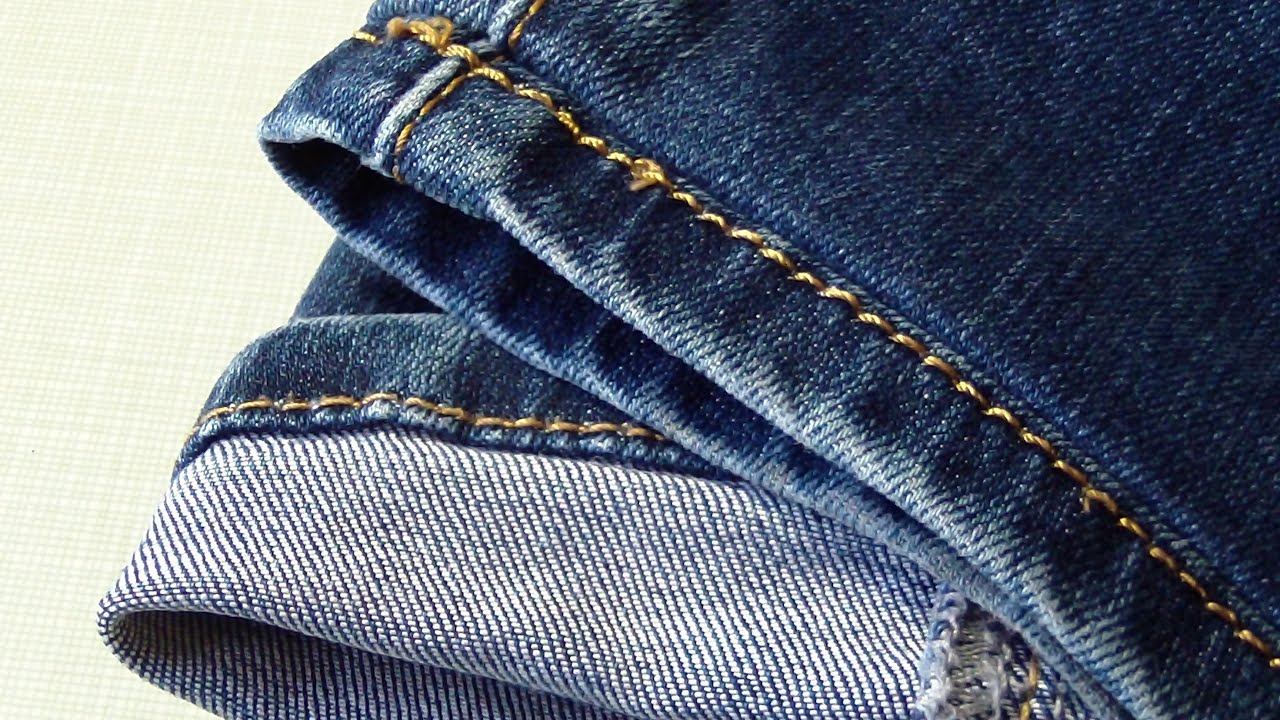 11 На данном рисунке представлена операция «___».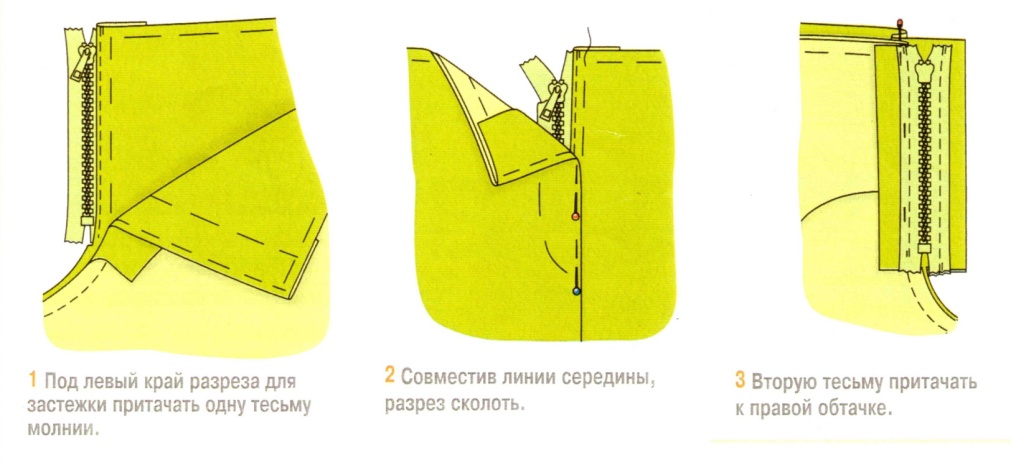 ДАЙТЕ ОПРЕДЕЛЕНИЕ:12 Термину «Ширина шва»Эталоны ответов к блоку тестовых заданий по теме «Терминология машинных работ»1.4 Блок тестовых заданий по теме «Организация рабочего места швеи»ВЫБЕРИТЕ ПРАВИЛЬНЫЙ ОТВЕТ, ОБОЗНАЧИВ ЕГО СООТВЕТСТВУЮЩЕЙ БУКВОЙ1 Площадь рабочей поверхности стола определяется:   А. Размерами оборудования и приспособлений.   Б. Размерами деталей изделия.    В. Характером выполняемой операции.   Г. Всеми выше перечисленными факторами2 Платформа головки  по всему периметру должна устанавливаться на эластичных      прокладках для защиты:    А. От поражения электрическим током.    Б. От вибрации.    В. От нагревания.3 Все швейные машины должны иметь местное освещение лампой накаливания     мощностью:   А. 12... 36 Вт.   Б. 60 – 100 Вт.   В. 100 -200 Вт.4  Стул  должен быть установлен:   А. Посередине вылета рукава машины.   Б. Точно против игловодителя машины.   В. Точно против стойки рукава машины.5 Обычно    А. Детали располагают справа от швеи, а готовый полуфабрикат слева от швеи.    Б. Детали располагают слева от швеи, а готовый полуфабрикат справа от швеи.    В. Детали располагают перед швеёй, а готовый полуфабрикат слева от швеи.ВСТАВЬТЕ В ВЫРАЖЕНИЯ ПРОПУЩЕННЫЕ СЛОВА ИЛИ ФРАЗЫ:6 Для швей высота рабочей поверхности промышленного стола составляет ____м7 Между рабочими местами должно быть расстояние не менее ___см.8 Работница должна сидеть прямо, так, чтобы ее корпус отстоял от края стола на   1_______см, а расстояние от глаз до обрабатываемой детали равнялось   приблизительно 2_____ см.ВЕРНО ЛИ УТВЕРЖДЕНИЕ:(Форма ответа «Да» или «Нет»)9 При работе двумя руками органы управления швейной машиной размещают с таким   расчетом, чтобы не было перекрещивания рук.10 Стол устанавливают так, чтобы дневной свет падал справа от швеи. ЗАКОНЧИТЕ ОПРЕДЕЛЕНИЕ:11 Заземлением называется _____________.Эталоны ответов к блоку тестовых заданий по теме «Организация рабочего места швеи»2 КРИТЕРИИ ОЦЕНКИ ВЫПОЛНЕНИЯ ТЕСТОВЫХ ЗАДАНИЙ     Оценка в баллах (5, 4, 3, 2) и ее аналог вербальная «Отлично», «Хорошо». «Удовлетворительно», «Неудовлетворительно») определяется по коэффициенту усвоения Кα, который рассчитывается по формуле:      Кα=А/Р; где А- число правильно выполненных существенных операций,Р - общее число существенных операций.Оценка «отлично» ставится, если Кα= 0,91-1.Оценка хорошо ставится, если Кα= 0,89-0,8Оценка «удовлетворительно» ставится, если  Кα=0,79-0,7Оценка «неудовлетворительно» ставится, если Кα ниже 0,7.ИСТОЧНИКИУчебники и учебные пособия.1 Крючкова Г.А. Технология и материалы швейного производства: Учебник для нач. проф. образования. - М.:  Издательский   центр «Академия», 2003. – 384с.2  Ермаков А.С. Оборудование швейных предприятий. – М.:  Издательский   центр «Академия», 2009. – 240с.ПОЯСНИТЕЛЬАЯ ЗАПИСКА……………………………………………....1 ЗАДАНИЯ ДЛЯ ТЕКУЩЕГО И ИТОГОВОГО КОНТРОЛЯ КАЧЕСТВА ОБУЧЕННОСТИ ПО ТЕМЕ «МАШИННЫЕ ШВЫ»............1.1 Блок  заданий по теме «Машинные швы»...............................................1.2 Блок тестовых заданий по теме «Машинные швы» ...............................1.3 Блок тестовых заданий по теме «Терминология машинных работ».....1.4 Блок тестовых заданий по теме «Организация рабочего места швеи»..2 КРИТЕРИИ ОЦЕНКИ ТЕСТОВЫХ ЗАДАНИЙ ……………………....ИСТОЧНИКИ……………………………………………………………….344712141616Вариант1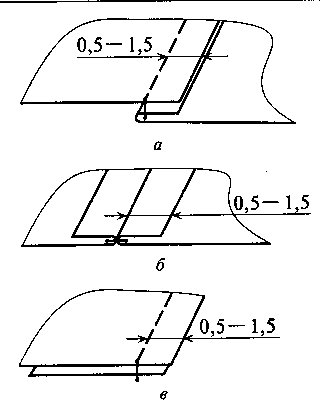 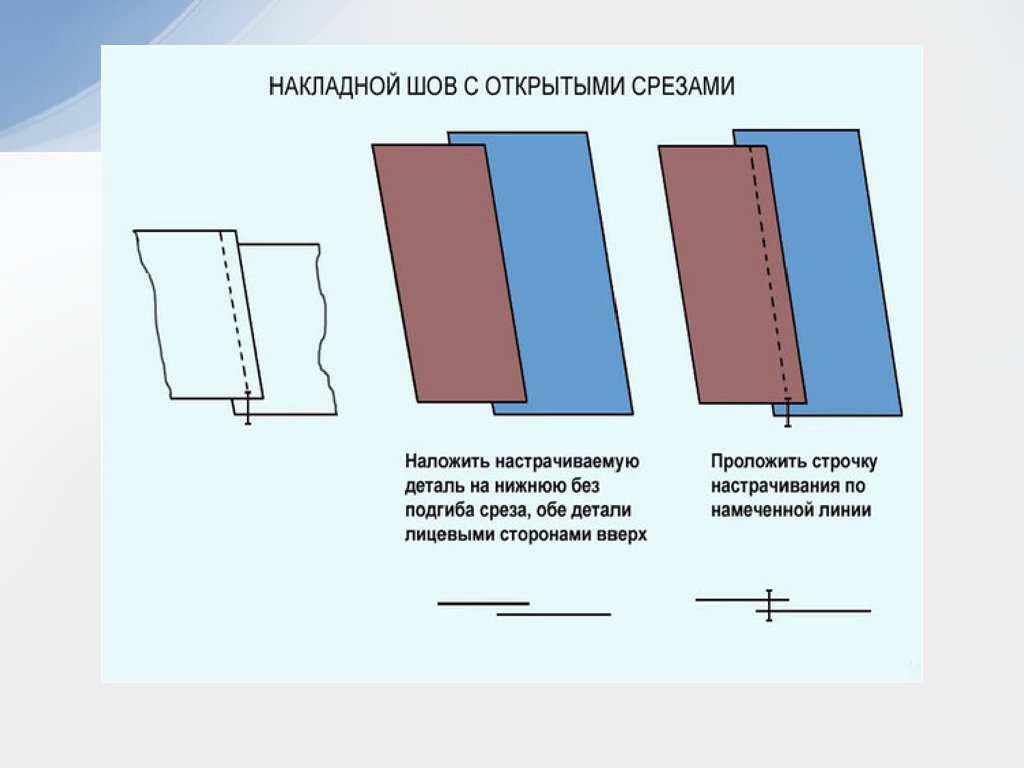 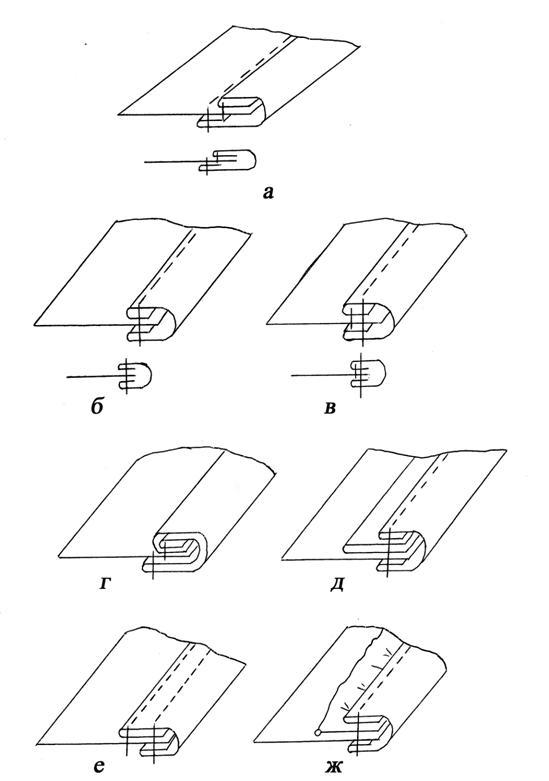                     А.                                       Б.                                 В.2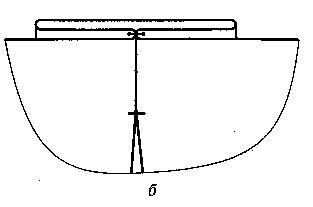                 А.                                            Б.                                    В.3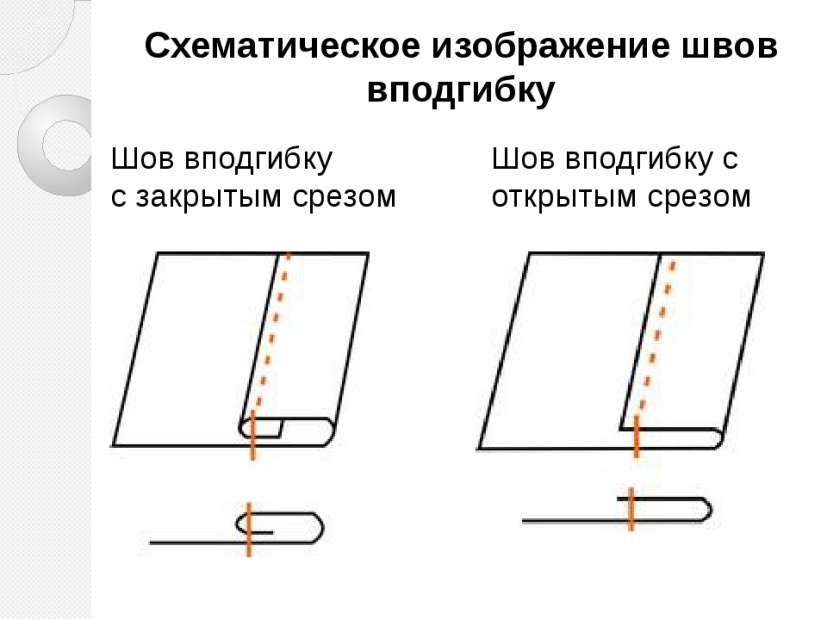 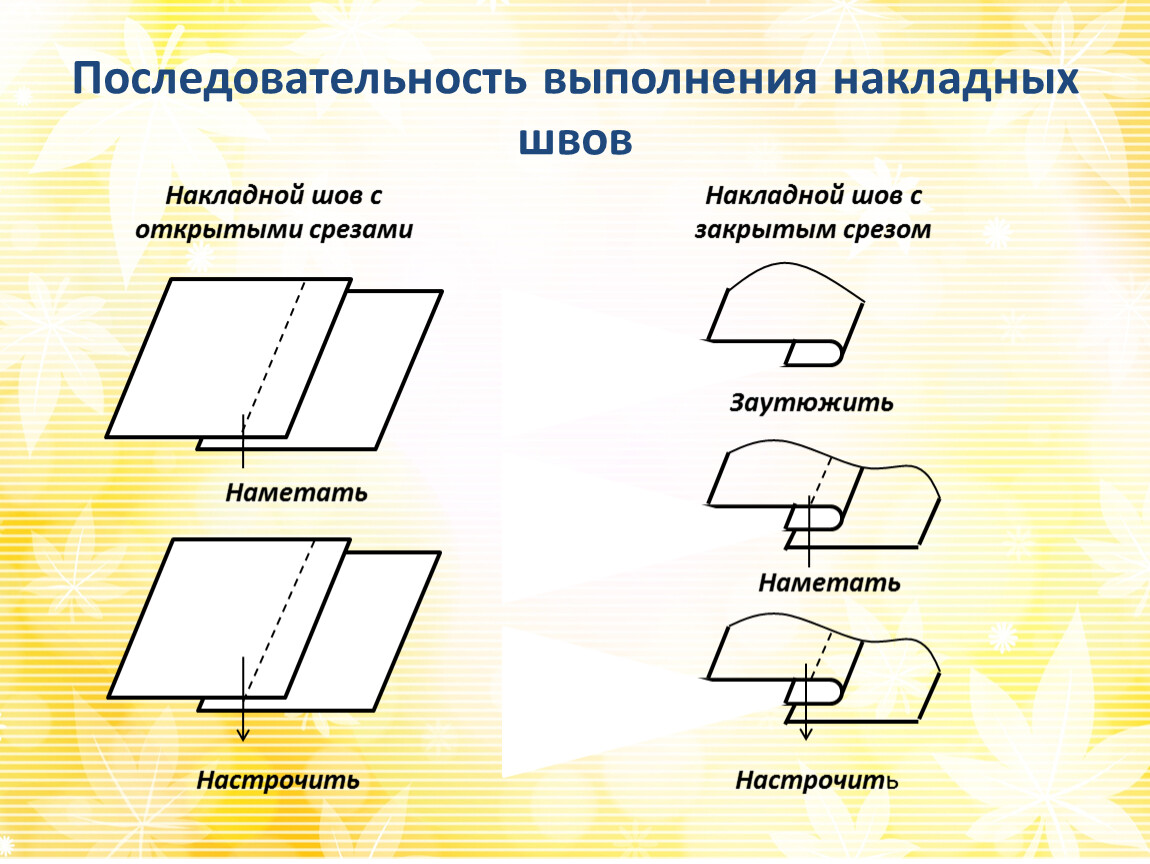                А.                                              Б.                                   В.4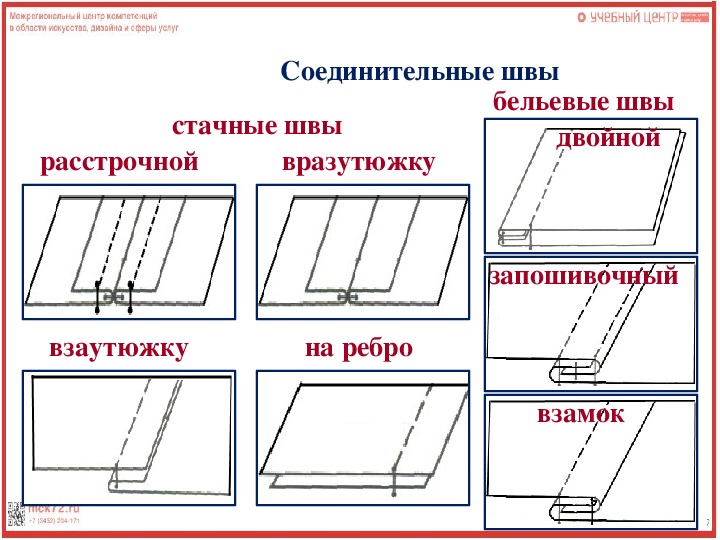 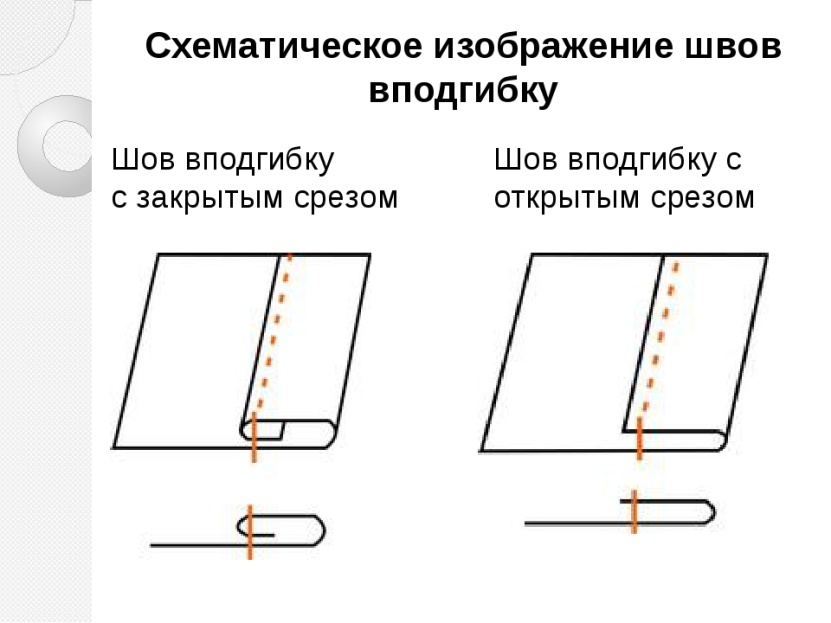 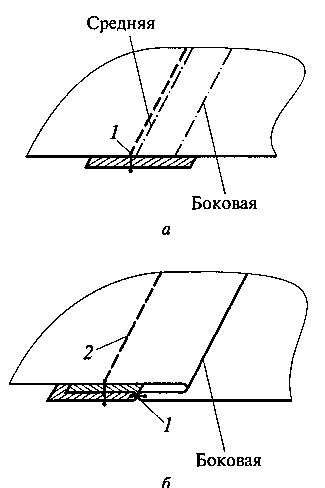                А.                                       Б.                                          В.5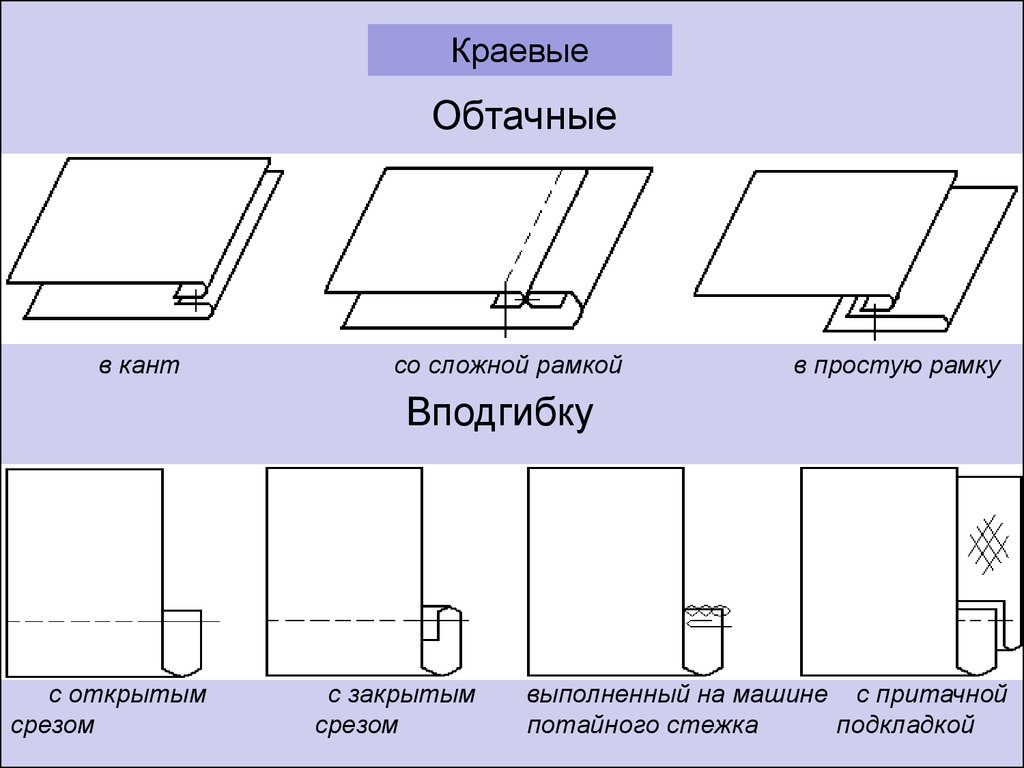 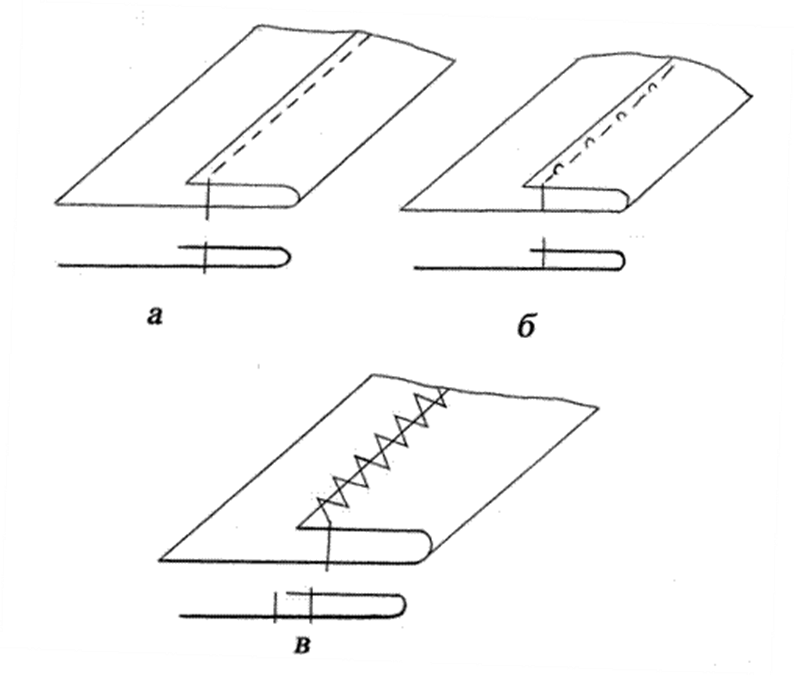                  А.                                     Б.                                   В.6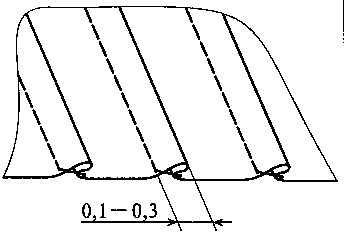                  А.                                   Б.                                   В.7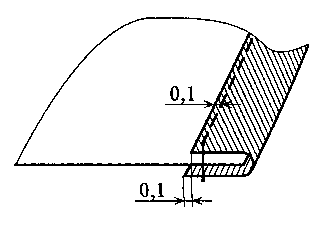 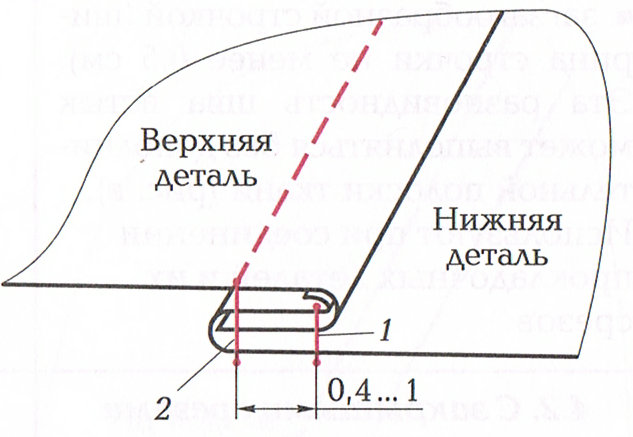                  А.                                      Б.                                   В.8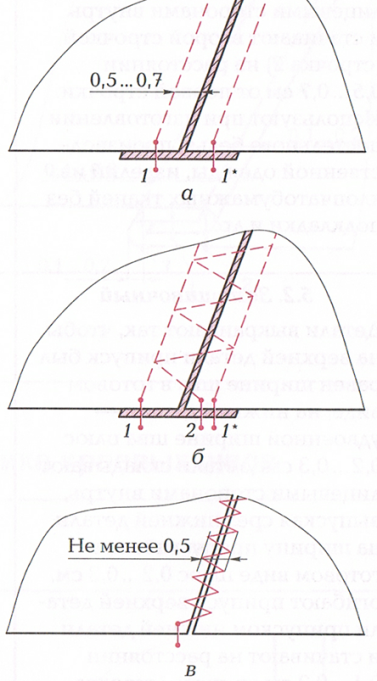                  А.                                   Б.                                   В.9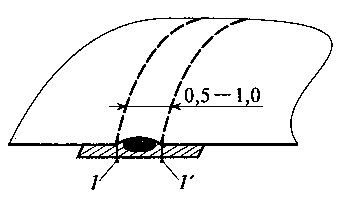                  А.                                        Б.                                   В.10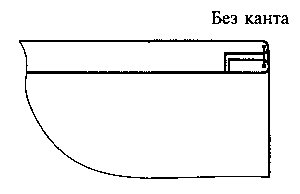                  А.                                       Б.                                  В.№вариантаПравильный ответПравильный ответПравильный ответЧисло существенных операций№вариантаАБВЧисло существенных операций1Соединительный стачной взаутюжкуСоединительный накладной с открытыми срезами Краевой окантовочный с закрытыми срезамиР=92Соединительный стачной в разутюжкуКраевой окантовочный с одним закрытым срезомОтделочный складка встречнаяР=93Соединительный стачной на реброКраевой в подгибку с закрытым срезомСоединительный накладной с открытыми срезамиР=94Соединительный стачной распошивнойКраевой в подгибку с открытым срезомОтделочный складка сложнаяР=95Соединительный настрочной с одним закрытым срезомКраевой обтачной в рамкуКраевой в подгибку с открытым срезомР=96Соединительный накладной с открытыми срезамиСоединительный бельевой двойнойОтделочный рельефы застрочныеР=97Соединительный встык с закрытыми срезамиКраевой окантовочный с тесьмой (с открытыми срезами)Соединительный бельевой запошивочныйР=98Соединительный встык с открытыми срезамиКраевой в подгибку с закрытым срезомСоединительный стачной расстрочнойР=99Соединительный настрочной с одним закрытым срезомР=910Соединительный обтачной в расколР=9Наименование шваРисунок1 Настрочной.2 Накладной.3 Расстрочной.А.        Б.      В. 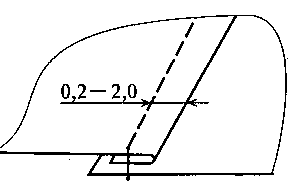 Группа швовНазначение1 Накладные.2 Стачные.3 Настрочные.А. Соединение плечевых срезов.Б. Присоединение накладного кармана к изделию.В. Притачать кокетку к основной детали.Наименование шваРисунок1 Настрочной.2 Накладной.3 Обтачной.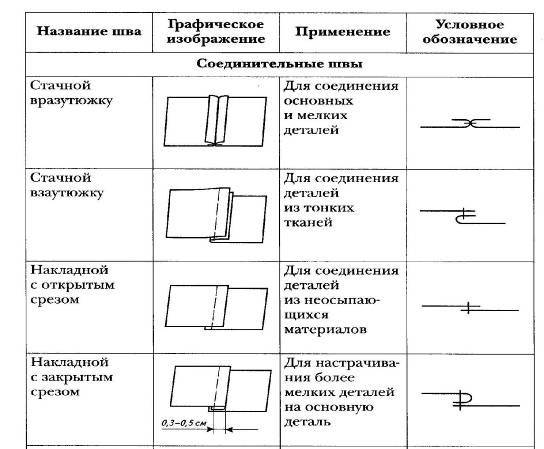             А.                                Б.                                              В. Группа швовНазначение1 Накладные.2 Стачные.3 Обтачные.А. Соединение боковых срезов юбки.Б. Присоединение шлёвок к изделию.В. Соединение воротника с подворотником.Наименование шваРисунок1Стачной.2 Обтачной.3 Бельевой.            А.                                Б.                                              В.                          Группа швовНазначение1 Вподгибку2 Окантовочные.3 Обтачные.А. Обработка горловины майки тесьмой.Б. Обработка прорезного кармана.В. Соединение воротника с подворотником.№заданияПравильный ответПравильный ответПравильный ответЧисло существенных операций№заданияВариант1Вариант 2Вариант 3Число существенных операций1АГБР=12ГААР=13БААР=14БВБР=15БАБР=16А, ДА, ДА, ДР=27БВДаР=181-Б, 2-В, 3-А1-В, 2-А, 3-Б1-В, 2-Б, 3-АР=391-Б, 2-А, 3-В1-Б, 2-А, 3-В1-Б, 2-А, 3-ВР=310В кант, в расколНастрочные, накладныеСкладки, рельефыР=211стежоккраевыхшовР=11201.-0,20,3-0,51 – 1,5Р=2Общее число существенных операций по тестовому заданиюОбщее число существенных операций по тестовому заданиюОбщее число существенных операций по тестовому заданиюОбщее число существенных операций по тестовому заданиюР=19№заданияПравильный ответЧисло существенных операций1Б.Р=12А.Р=13Б.Р=14Б.Р=15Г.Р=16Стачивание (стачать)Р=17Настрачивание (настрочить)Р=18Окантовывание (окантовать)Р=19Стачивание (стачать)Р=110Застрачивание (застрочить)Р=111Притачать (притачивание)Р=112Расстояние от срезов деталей до строчки.Р=3Общее число существенных операций по тестовому заданиюОбщее число существенных операций по тестовому заданиюР=14№заданияПравильный ответЧисло существенных операций1Г.Р=12Б.Р=13А.Р=14Б.Р=15А.Р=160,8.Р=1790.Р=181. 10... 15   2. 30.Р=29Да.Р=110Нет.Р=111Медный провод, соединяющий металлические части (корпус) машины с землёй  Р=3Общее число существенных операций по тестовому заданиюОбщее число существенных операций по тестовому заданиюР=14